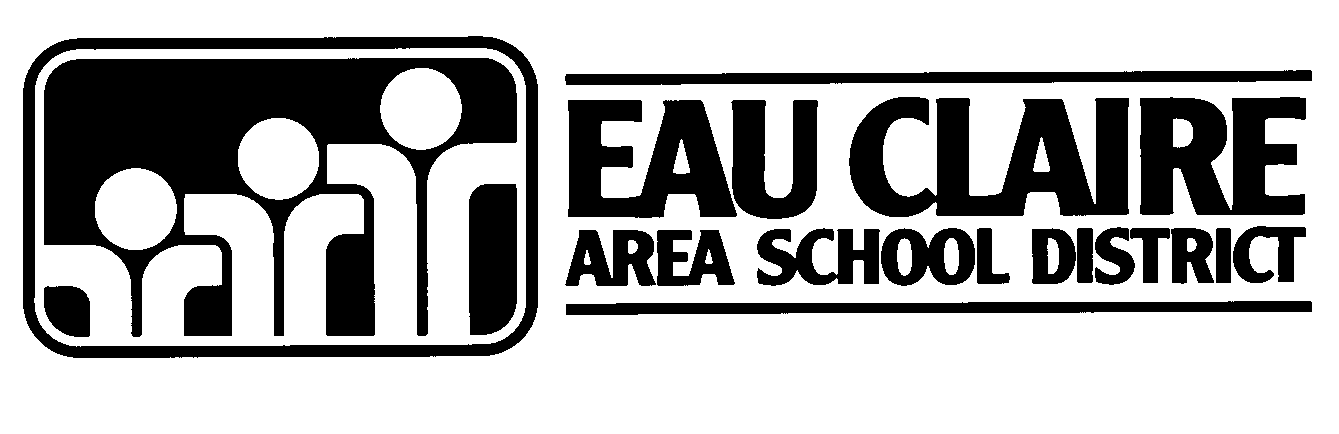 W-9 FormPlease fill out completely. An incomplete form will create a delay in orders/payments and could also be subject to IRS required back-up withholding.Type:*Check here  if exempt from Form 1099 reporting.Do you accept credit cards?					Yes			NoAre you interested in electronic payment?				Yes			NoCertification:Under penalties of perjury, I certify that:1. The number shown on this form is my correct taxpayer identification number (or I am waiting for a number to be issued to me), and2. I am not subject to backup withholding because: (a) I am exempt from backup withholding, or (b) I have not been notified by the Internal Revenue Service (IRS) that I am subject to backup withholding as a result of a failure to report all interest or dividends, or (c) the IRS has notified me that I am no longer subject to backup withholding, and3.  I am a U.S. citizen or other U.S. person (For federal tax purposes, you are considered a U.S. person if you are an individual who is a U.S. citizen or U.S. resident alien, a partnership, corporation, company, or association created or organized in the United States or under the laws of the United States, an estate (other than a foreign estate), or a domestic trust (as defined in Regulations section 301.7701-7).Part I “The Internal Revenue Service does not require your consent to any provision of this document other than the certifications required to avoid backup withholding.”Vendor Signature				       	    Date2/21/17 jmcName, as shown on your tax return (No Abbreviations)  Doing business as (If different)Address	Business AddressCity		State			ZipCity		State 			ZipContact	Phone Number (include area code)*Fax Number (include area code) For Order Placement*Fax Number (include area code) For Order Placement*Fax Number (include area code) For Order Placement*Fax Number (include area code) For Order PlacementE-MailWeb Site URL Corporation    Government /Non-ProfitIndividual/Sole ProprietorIndividual/Sole Proprietor Other         Partnership Limited Liability Company (Enter tax classification                          ) Limited Liability Company (Enter tax classification                          ) Limited Liability Company (Enter tax classification                          ) Limited Liability Company (Enter tax classification                          )*Federal ID or SS#*Federal ID or SS#*Federal ID or SS#ECASD USE ONLYECASD USE ONLYRequested ByDateVendor Number